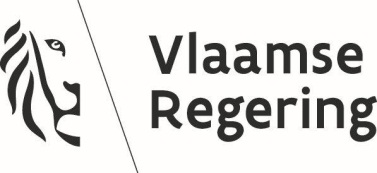 Besluit van de Vlaamse Regering tot coördinatie / codificatie van de decreten betreffende ... (1)MachtigingArtikel x van het decreet van ... (datum en opschrift) (2), bepaalt:“... (3)”.Vormvereiste(n)De volgende vormvereiste is vervuld:- De Raad van State heeft advies xxxx/x (adviesnummer) gegeven op ... (datum).InitiatiefnemersDit besluit wordt voorgesteld door de Vlaamse minister van ... (officiële titel) (en de Vlaamse minister van … (officiële titel)).Na beraadslaging,DE VLAAMSE REGERING BESLUIT:Artikel 1. De volgende bepalingen, met inachtneming van de wijzigingen die ze hebben ondergaan, worden gecoördineerd / gecodificeerd volgens de bij dit besluit gevoegde tekst:1°	artikel x en y van de wet van … (datum en opschrift);2°	artikel x en y van het decreet van … (datum en opschrift);3°		artikel x van het decreet van … (datum en opschrift), voor zover dat artikel betrekking heeft op … (onderwerp van de coördinatie of codificatie).Pagina x van yArt. 2. De Vlaamse minister, bevoegd voor ..., is belast met de uitvoering van dit besluit. (4)Brussel, ... (datum).De minister-president van de Vlaamse Regering,[Voornaam (voluit) FAMILIENAAM (hoofdletters)]De Vlaamse minister van ... (officiële titel),[Voornaam (voluit) FAMILIENAAM (hoofdletters)]Pagina x van yDECRETEN BETREFFENDE ..., GECOÖRDINEERD / GECODIFICEERD OP ... (datum)Artikel 1. Deze decreten regelen een gewestaangelegenheid / gemeenschapsaangelegenheid.Art. 2. ... .Art. ... . ... .Art. z. ... ._________________Artikel 1: decreet van … (datum en opschrift), artikel xArtikel 2: decreet van … (datum en opschrift), artikel y. Het woord "abc" is vervangen door het woord "def".Pagina x van y(1) Het opschrift kunt u in het machtigingsdecreet bepalen. Zie aanwijzing 271.(2) datum en opschrift van het decreet dat de machtiging tot coördinatie verleent(3) Het artikel waarbij de machtiging verleend wordt, citeert u integraal.(4) Voor de coördinatie of codificatie zelf hoeft u geen specifieke datum van inwerkingtreding vast te leggen. (Op het eventuele bekrachtigingsdecreet en het besluit tot coördinatie of codificatie zijn de algemene regels voor de inwerkingtreding wel van toepassing.)